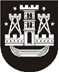 KLAIPĖDOS MIESTO SAVIVALDYBĖS TARYBASPRENDIMASDĖL KLAIPĖDOS MIESTO SAVIVALDYBĖS TARYBOS 2014 M. BALANDŽIO 30 D. SPRENDIMO NR. T2-81 „DĖL IŠMOKOS DYDŽIO SENIŪNAIČIAMS NUSTATYMO IR IŠMOKŲ SENIŪNAIČIAMS SU JŲ, KAIP SENIŪNAIČIŲ, VEIKLA SUSIJUSIOMS IŠLAIDOMS APMOKĖTI MOKĖJIMO IR ATSISKAITYMO TVARKOS APRAŠO PATVIRTINIMO“ PAKEITIMO2017 m. lapkričio 23 d. Nr. T2-311KlaipėdaVadovaudamasi Lietuvos Respublikos vietos savivaldos įstatymo  18 straipsnio 1 dalimi, 33 straipsnio 16 dalimi, 35 straipsnio 6 dalimi, Klaipėdos miesto savivaldybės tarybos 2017 m. spalio 19 d. sprendimo Nr. T2-254 „Dėl pavedimo rengti savivaldybės tarybos sprendimo projektą“, Klaipėdos miesto savivaldybės seniūnaičių sueigos nuostatų, patvirtintų Klaipėdos miesto savivaldybės tarybos 2017 m. liepos 27 d. sprendimu Nr. T2-179 „Dėl Klaipėdos miesto savivaldybės seniūnaičių sueigos nuostatų patvirtinimo“, 25.1 papunkčiu ir atsižvelgdama į Klaipėdos miesto seniūnaičių sueigos 2017 m. rugpjūčio 29 d. protokolo Nr. 2 2 punktą, Klaipėdos miesto savivaldybės taryba nusprendžia:1. Pakeisti Klaipėdos miesto savivaldybės tarybos 2014 m. balandžio 30 d. sprendimą Nr. T2-81 „Dėl išmokos dydžio seniūnaičiams nustatymo ir Išmokų seniūnaičiams su jų, kaip seniūnaičių, veikla susijusioms išlaidoms apmokėti mokėjimo ir atsiskaitymo tvarkos aprašo patvirtinimo“:1.1. pakeisti 1 punktą ir jį išdėstyti taip:„1. Nustatyti seniūnaičiams su jų, kaip seniūnaičių, veikla susijusioms išlaidoms apmokėti skiriamos išmokos dydį – 50 Eur per mėnesį.“;1.2. pakeisti nurodytu sprendimu patvirtintą Išmokų seniūnaičiams su jų, kaip seniūnaičių, veikla susijusioms išlaidoms apmokėti mokėjimo ir atsiskaitymo tvarkos aprašą ir jį išdėstyti nauja redakcija (pridedama).2. Nustatyti, kad šis sprendimas įsigalioja 2018 m. sausio 1 d.3. Skelbti šį sprendimą Teisės aktų registre ir Klaipėdos miesto savivaldybės interneto svetainėje.Savivaldybės merasVytautas Grubliauskas